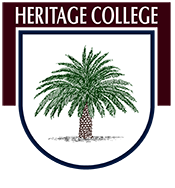 13/07/2022Dear Parents/Caregivers,This semester in 8 Textiles Technology your son or daughter will be designing and making a pair of shorts or a skirt. To help your child to have full control over the design of their product it would be very much appreciated if you could supply the following amount of material/fabric for this project:The following of Cotton Drill/Woven/Non-Stretch fabric (highlight appropriate column): 
GirlsBoysNOTE: Elastic and thread will be provided for the shorts or skirtYour child will need this fabric by Tuesday Week 6, Term 1 (6th March 2023)If there is any difficultly at all in your ability to acquire this fabric, or if you have any other questions, please let me know as I am happy to make arrangements. 
You can contact me by email skennedy@heritage.sa.edu.au. Kind Regards,
Shannon KennedyFood and Textiles Teacher6810121416182022WAISTmeasurement(cm)586164677176818794HIPMeasurement (23 cm below waist)8385889297102107112117FABRIC NEEDEDFABRIC NEEDEDFABRIC NEEDEDFABRIC NEEDEDFABRIC NEEDEDFABRIC NEEDEDSKIRT (metres)1.31.31.31.31.41.41.51.51.6SHORTS (metres)1.31.41.41.41.41.41.41.41.4Add Tie (metres)0.20.20.20.20.20.20.20.20.2XSSMLXLWAISTMeasurement(cm)6270747882HIPMeasurement (cm)91101111122132FABRIC NEEDEDFABRIC NEEDEDFABRIC NEEDEDFABRIC NEEDEDFABRIC NEEDEDFABRIC NEEDEDSHORTS (metres)1.41.41.91.91.9